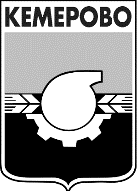 АДМИНИСТРАЦИЯ ГОРОДА КЕМЕРОВОПОСТАНОВЛЕНИЕ от 11.02.2020 № 300Об определении управляющей организации для управления многоквартирным домом, расположенным по адресу: г. Кемерово, ул. Железнякова, д. 17В соответствии с частью 17 статьи 161 Жилищного кодекса Российской Федерации, Постановлением Правительства Российской Федерации от 21.12.2018 № 1616 «Об утверждении Правил определения управляющей организации для управления многоквартирным домом, в отношении которого собственниками помещений в многоквартирном доме не выбран способ управления таким домом или выбранный способ управления не реализован, не определена управляющая организация, и о внесении изменений в некоторые акты Правительства Российской Федерации», статьей 45 Устава города Кемерово1. Определить ООО УК «СИРИУС» (ИНН 4205352040) управляющей организацией для управления многоквартирным домом, расположенным по адресу: г. Кемерово, ул. Железнякова, д. 17, до выбора собственниками помещений в многоквартирном доме способа управления многоквартирным домом или до заключения договора управления многоквартирным домом с управляющей организацией, определенной собственниками помещений в многоквартирном доме или по результатам открытого конкурса, предусмотренного частью 4 статьи 161 Жилищного кодекса Российской Федерации, но не более одного года.2. Определить перечень работ и (или) услуг по управлению многоквартирным домом, услуг и работ по содержанию и ремонту общего имущества в многоквартирном доме согласно приложению к настоящему постановлению.3. Определить плату за содержание жилого помещения в размере 23,03 рубля на 1 квадратный метр помещения (жилого, нежилого) в многоквартирном доме в месяц. 4. Управлению жилищно-коммунального хозяйства (С.В. Лысенко) обеспечить размещение настоящего постановления в государственной информационной системе жилищно-коммунального хозяйства, а также направить настоящее постановление управляющей организации                                   ООО УК «СИРИУС», Государственной жилищной инспекции Кемеровской области и собственникам помещений в многоквартирном доме.5. Комитету по работе со средствами массовой информации администрации города Кемерово (Е.А. Дубкова) разместить настоящее постановление на официальном сайте администрации города Кемерово в информационно-телекоммуникационной сети «Интернет».6. Контроль за исполнением настоящего постановления возложить на заместителя Главы города, начальника управления жилищно-коммунального хозяйства С.В. Лысенко. Глава города                                                                                          И.В. Середюк                                                                         ПРИЛОЖЕНИЕ     к постановлению администрациигорода Кемерово               от 11.02.2020 № 300ПЕРЕЧЕНЬработ и (или) услуг по управлению многоквартирным домом, услуг и работ по содержанию и ремонту общего имущества в многоквартирном доме№ п/пНаименование работ услугПериодичность выполнения работ и оказания услугI. РАБОТЫ, НЕОБХОДИМЫЕ ДЛЯ НАДЛЕЖАЩЕГО СОДЕРЖАНИЯ НЕСУЩИХ КОНСТРУКЦИЙ (ФУНДАМЕНТОВ, СТЕН, КОЛОНН И СТОЛБОВ, ПЕРЕКРЫТИЙ, БАЛОК, РИГЕЛЕЙ, ЛЕСТНИЦ, НЕСУЩИХ ЭЛЕМЕНТОВ КРЫШ) И НЕСУЩИХ КОНСТРУКЦИЙ (ПЕРЕГОРОДОК, ВНУТРЕННЕЙ ОТДЕЛКИ, ПОЛОВ) МНОГОКВАРТИРНЫХ ДОМОВI. РАБОТЫ, НЕОБХОДИМЫЕ ДЛЯ НАДЛЕЖАЩЕГО СОДЕРЖАНИЯ НЕСУЩИХ КОНСТРУКЦИЙ (ФУНДАМЕНТОВ, СТЕН, КОЛОНН И СТОЛБОВ, ПЕРЕКРЫТИЙ, БАЛОК, РИГЕЛЕЙ, ЛЕСТНИЦ, НЕСУЩИХ ЭЛЕМЕНТОВ КРЫШ) И НЕСУЩИХ КОНСТРУКЦИЙ (ПЕРЕГОРОДОК, ВНУТРЕННЕЙ ОТДЕЛКИ, ПОЛОВ) МНОГОКВАРТИРНЫХ ДОМОВI. РАБОТЫ, НЕОБХОДИМЫЕ ДЛЯ НАДЛЕЖАЩЕГО СОДЕРЖАНИЯ НЕСУЩИХ КОНСТРУКЦИЙ (ФУНДАМЕНТОВ, СТЕН, КОЛОНН И СТОЛБОВ, ПЕРЕКРЫТИЙ, БАЛОК, РИГЕЛЕЙ, ЛЕСТНИЦ, НЕСУЩИХ ЭЛЕМЕНТОВ КРЫШ) И НЕСУЩИХ КОНСТРУКЦИЙ (ПЕРЕГОРОДОК, ВНУТРЕННЕЙ ОТДЕЛКИ, ПОЛОВ) МНОГОКВАРТИРНЫХ ДОМОВ1ФУНДАМЕНТФУНДАМЕНТ1Работы, выполняемые в отношении всех видов фундаментов: проверка соответствия параметров вертикальной планировки территории вокруг здания проектным параметрам. Устранение выявленных нарушений; проверка технического состояния видимых частей конструкций с выявлением: признаков неравномерных осадок фундаментов всех типов; расслаивания, трещин, выпучивания, отклонения от вертикали в домах; при выявлении нарушений - разработка контрольных шурфов в местах обнаружения дефектов, детальное обследование и составление плана мероприятий по устранению причин нарушения и восстановлению эксплуатационных свойств конструкций; проверка состояния гидроизоляции фундаментов и систем водоотвода фундамента. При выявлении нарушений - восстановление их работоспособности,  в том числе:Работы, выполняемые в отношении всех видов фундаментов: проверка соответствия параметров вертикальной планировки территории вокруг здания проектным параметрам. Устранение выявленных нарушений; проверка технического состояния видимых частей конструкций с выявлением: признаков неравномерных осадок фундаментов всех типов; расслаивания, трещин, выпучивания, отклонения от вертикали в домах; при выявлении нарушений - разработка контрольных шурфов в местах обнаружения дефектов, детальное обследование и составление плана мероприятий по устранению причин нарушения и восстановлению эксплуатационных свойств конструкций; проверка состояния гидроизоляции фундаментов и систем водоотвода фундамента. При выявлении нарушений - восстановление их работоспособности,  в том числе:1Плановые осмотры с устранением мелких неисправностей1 раз в год2ПОДВАЛПОДВАЛ3СТЕНЫСТЕНЫ3Работы, выполняемые для надлежащего содержания стен многоквартирных домов: выявление отклонений от проектных условий эксплуатации, несанкционированного изменения конструктивного решения, признаков потери несущей способности, наличия деформаций, нарушения теплозащитных свойств, гидроизоляции между цокольной частью здания и стенами; выявление повреждений в кладке, наличия и характера трещин, выветривания, отклонения от вертикали и выпучивания отдельных участков стен, нарушения связей между отдельными конструкциями в домах со стенами из мелких блоков, искусственных и естественных камней; в случае выявления повреждений и нарушений - составление плана мероприятий по инструментальному обследованию стен, восстановлению проектных условий их эксплуатации и его выполнение, в том числе:Работы, выполняемые для надлежащего содержания стен многоквартирных домов: выявление отклонений от проектных условий эксплуатации, несанкционированного изменения конструктивного решения, признаков потери несущей способности, наличия деформаций, нарушения теплозащитных свойств, гидроизоляции между цокольной частью здания и стенами; выявление повреждений в кладке, наличия и характера трещин, выветривания, отклонения от вертикали и выпучивания отдельных участков стен, нарушения связей между отдельными конструкциями в домах со стенами из мелких блоков, искусственных и естественных камней; в случае выявления повреждений и нарушений - составление плана мероприятий по инструментальному обследованию стен, восстановлению проектных условий их эксплуатации и его выполнение, в том числе:3Плановые осмотры с устранением мелких неисправностей1 раз в год4ПЕРЕКРЫТИЯПЕРЕКРЫТИЯ4Работы, выполняемые в целях надлежащего содержания перекрытий и покрытий многоквартирных домов: выявление нарушений условий эксплуатации, несанкционированных изменений конструктивного решения, выявления прогибов, трещин и колебаний; выявление зыбкости перекрытия, наличия, характера и величины трещин в штукатурном слое, целостности несущих деревянных элементов и мест их опирания, следов протечек на потолке, плотности и влажности засыпки, поражения гнилью и жучками-точильщиками деревянных элементов в домах с деревянными перекрытиями и покрытиями; проверка состояния утеплителя, гидроизоляции и звукоизоляции, адгезии отделочных слоев к конструкциям перекрытия (покрытия); при выявлении повреждений и нарушений - разработка плана восстановительных работ (при необходимости), проведение восстановительных работ, в том числе:Работы, выполняемые в целях надлежащего содержания перекрытий и покрытий многоквартирных домов: выявление нарушений условий эксплуатации, несанкционированных изменений конструктивного решения, выявления прогибов, трещин и колебаний; выявление зыбкости перекрытия, наличия, характера и величины трещин в штукатурном слое, целостности несущих деревянных элементов и мест их опирания, следов протечек на потолке, плотности и влажности засыпки, поражения гнилью и жучками-точильщиками деревянных элементов в домах с деревянными перекрытиями и покрытиями; проверка состояния утеплителя, гидроизоляции и звукоизоляции, адгезии отделочных слоев к конструкциям перекрытия (покрытия); при выявлении повреждений и нарушений - разработка плана восстановительных работ (при необходимости), проведение восстановительных работ, в том числе:4Плановые осмотры с устранением мелких неисправностей1 раз в год5КОЛОННЫ И СТОЛБЫКОЛОННЫ И СТОЛБЫ6БАЛКИ, ПЕРЕКРЫТИЯБАЛКИ, ПЕРЕКРЫТИЯ6Работы, выполняемые в целях надлежащего содержания балок (ригелей) перекрытий и покрытий многоквартирных домов: контроль состояния и выявление нарушений условий эксплуатации, несанкционированных изменений конструктивного решения, устойчивости, прогибов, колебаний и трещин; выявление коррозии с уменьшением площади сечения несущих элементов, потери местной устойчивости конструкций (выпучивание стенок и поясов балок); выявление увлажнения и загнивания деревянных балок, нарушений утепления заделок балок в стены, разрывов или надрывов древесины около сучков и трещин в стыках на плоскости скалывания; при выявлении повреждений и нарушений - разработка плана восстановительных работ (при необходимости), проведение восстановительных работ, в том числе:Работы, выполняемые в целях надлежащего содержания балок (ригелей) перекрытий и покрытий многоквартирных домов: контроль состояния и выявление нарушений условий эксплуатации, несанкционированных изменений конструктивного решения, устойчивости, прогибов, колебаний и трещин; выявление коррозии с уменьшением площади сечения несущих элементов, потери местной устойчивости конструкций (выпучивание стенок и поясов балок); выявление увлажнения и загнивания деревянных балок, нарушений утепления заделок балок в стены, разрывов или надрывов древесины около сучков и трещин в стыках на плоскости скалывания; при выявлении повреждений и нарушений - разработка плана восстановительных работ (при необходимости), проведение восстановительных работ, в том числе:6Плановые осмотры с устранением мелких неисправностей1 раз в год7КРЫШИКРЫШИ7Работы, выполняемые в целях надлежащего содержания крыш многоквартирных домов: проверка кровли на отсутствие протечек; выявление деформации и повреждений несущих кровельных конструкций, антисептической и противопожарной защиты деревянных конструкций, креплений элементов несущих конструкций крыши, водоотводящих устройств и оборудования, слуховых окон, выходов на крыши, ходовых досок и переходных мостиков на чердаках, осадочных и температурных швов, фильтрующей способности дренирующего слоя;  проверка и при необходимости очистка кровли и водоотводящих устройств от мусора, грязи и наледи, препятствующих стоку дождевых и талых вод; проверка и при необходимости очистка кровли от скопления снега и наледи; проверка и при необходимости восстановление защитного окрасочного слоя металлических элементов; при выявлении нарушений, приводящих к протечкам, - незамедлительное их устранение. В остальных случаях - разработка плана восстановительных работ (при необходимости), проведение восстановительных работ  в том числе:Работы, выполняемые в целях надлежащего содержания крыш многоквартирных домов: проверка кровли на отсутствие протечек; выявление деформации и повреждений несущих кровельных конструкций, антисептической и противопожарной защиты деревянных конструкций, креплений элементов несущих конструкций крыши, водоотводящих устройств и оборудования, слуховых окон, выходов на крыши, ходовых досок и переходных мостиков на чердаках, осадочных и температурных швов, фильтрующей способности дренирующего слоя;  проверка и при необходимости очистка кровли и водоотводящих устройств от мусора, грязи и наледи, препятствующих стоку дождевых и талых вод; проверка и при необходимости очистка кровли от скопления снега и наледи; проверка и при необходимости восстановление защитного окрасочного слоя металлических элементов; при выявлении нарушений, приводящих к протечкам, - незамедлительное их устранение. В остальных случаях - разработка плана восстановительных работ (при необходимости), проведение восстановительных работ  в том числе:7Плановые осмотры с устранением мелких неисправностей6 раз в год8ЛЕСТНИЦЫЛЕСТНИЦЫ9ФАСАДЫФАСАДЫ9Работы, выполняемые в целях надлежащего содержания фасадов многоквартирных домов: выявление нарушений отделки фасадов и их отдельных элементов, ослабления связи отделочных слоев со стенами; выявление нарушений и эксплуатационных качеств несущих конструкций элементов на козырьках; контроль состояния и восстановление или замена отдельных элементов крылец и зонтов над входами в здание;  при выявлении повреждений и нарушений - разработка плана восстановительных работ (при необходимости), проведение восстановительных работ, в том числе:Работы, выполняемые в целях надлежащего содержания фасадов многоквартирных домов: выявление нарушений отделки фасадов и их отдельных элементов, ослабления связи отделочных слоев со стенами; выявление нарушений и эксплуатационных качеств несущих конструкций элементов на козырьках; контроль состояния и восстановление или замена отдельных элементов крылец и зонтов над входами в здание;  при выявлении повреждений и нарушений - разработка плана восстановительных работ (при необходимости), проведение восстановительных работ, в том числе:9Плановые осмотры с устранением мелких неисправностей1 раз в год10ПЕРЕГОРОДКИПЕРЕГОРОДКИ10Работы, выполняемые в целях надлежащего содержания перегородок в многоквартирных домах: выявление зыбкости, выпучивания, наличия трещин в теле перегородок и в местах сопряжения между собой и с капитальными стенами; при выявлении повреждений и нарушений - разработка плана восстановительных работ (при необходимости), проведение восстановительных работ, в том числе:Работы, выполняемые в целях надлежащего содержания перегородок в многоквартирных домах: выявление зыбкости, выпучивания, наличия трещин в теле перегородок и в местах сопряжения между собой и с капитальными стенами; при выявлении повреждений и нарушений - разработка плана восстановительных работ (при необходимости), проведение восстановительных работ, в том числе:10Плановые осмотры с устранением мелких неисправностей1 раз в годII. РАБОТЫ, НЕОБХОДИМЫЕ ДЛЯ НАДЛЕЖАЩЕГО СОДЕРЖАНИЯ ОБОРУДОВАНИЯ И СИСТЕМ ИНЖЕНЕРНО-ТЕХНИЧЕСКОГО ОБЕСПЕЧЕНИЯ, ВХОДЯЩИХ В СОСТАВ ОБЩЕГО ИМУЩЕСТВА В МНОГОКВАРТИРНОМ ДОМЕII. РАБОТЫ, НЕОБХОДИМЫЕ ДЛЯ НАДЛЕЖАЩЕГО СОДЕРЖАНИЯ ОБОРУДОВАНИЯ И СИСТЕМ ИНЖЕНЕРНО-ТЕХНИЧЕСКОГО ОБЕСПЕЧЕНИЯ, ВХОДЯЩИХ В СОСТАВ ОБЩЕГО ИМУЩЕСТВА В МНОГОКВАРТИРНОМ ДОМЕII. РАБОТЫ, НЕОБХОДИМЫЕ ДЛЯ НАДЛЕЖАЩЕГО СОДЕРЖАНИЯ ОБОРУДОВАНИЯ И СИСТЕМ ИНЖЕНЕРНО-ТЕХНИЧЕСКОГО ОБЕСПЕЧЕНИЯ, ВХОДЯЩИХ В СОСТАВ ОБЩЕГО ИМУЩЕСТВА В МНОГОКВАРТИРНОМ ДОМЕ11ПЕЧИПЕЧИ11Работы, выполняемые в целях надлежащего содержания печей в многоквартирных домах: определение целостности конструкций и проверка работоспособности дымоходов печей; устранение неисправностей печей, влекущих к нарушению противопожарных требований и утечке газа, а также обледенение оголовков дымовых труб (дымоходов); очистка от сажи дымоходов и труб печей; устранение завалов в дымовых каналах, в том числе:Работы, выполняемые в целях надлежащего содержания печей в многоквартирных домах: определение целостности конструкций и проверка работоспособности дымоходов печей; устранение неисправностей печей, влекущих к нарушению противопожарных требований и утечке газа, а также обледенение оголовков дымовых труб (дымоходов); очистка от сажи дымоходов и труб печей; устранение завалов в дымовых каналах, в том числе:11Плановые осмотры с устранением мелких неисправностейПо мере необходимости12СИСТЕМЫ ВОДОСНАБЖЕНИЯ СИСТЕМЫ ВОДОСНАБЖЕНИЯ 12Общие работы, выполняемые для надлежащего содержания систем водоснабжения: проверка скрытых от постоянного наблюдения (разводящих трубопроводов каналах); постоянный контроль параметров воды (давления, температуры, расхода) и незамедлительное принятие мер к восстановлению требуемых параметров водоснабжения и герметичности систем; контроль состояния и незамедлительное восстановление герметичности участков трубопроводов и соединительных элементов в случае их разгерметизации; промывка участков водопровода после выполнения ремонтно-строительных работ на водопроводе;  проверка и обеспечение работоспособности местных локальных очистных сооружений (септики) и дворовых туалетов; промывка систем водоснабжения для удаления накипно-коррозионных отложений, в том числе:Общие работы, выполняемые для надлежащего содержания систем водоснабжения: проверка скрытых от постоянного наблюдения (разводящих трубопроводов каналах); постоянный контроль параметров воды (давления, температуры, расхода) и незамедлительное принятие мер к восстановлению требуемых параметров водоснабжения и герметичности систем; контроль состояния и незамедлительное восстановление герметичности участков трубопроводов и соединительных элементов в случае их разгерметизации; промывка участков водопровода после выполнения ремонтно-строительных работ на водопроводе;  проверка и обеспечение работоспособности местных локальных очистных сооружений (септики) и дворовых туалетов; промывка систем водоснабжения для удаления накипно-коррозионных отложений, в том числе:12Плановые осмотры водопровода, с устранением мелких неисправностей2 раза в год12Контроль состояния и незамедлительное восстановление герметичности участков трубопроводов и соединительных элементов в случае их разгерметизации; По мере необходимости.13СОДЕРЖАНИЕ ТЕПЛОСНАБЖЕНИЯ, (ГОРЯЧЕГО ВОДОСНАБЖЕНИЯ)СОДЕРЖАНИЕ ТЕПЛОСНАБЖЕНИЯ, (ГОРЯЧЕГО ВОДОСНАБЖЕНИЯ)14СОДЕРЖАНИЕ ЭЛЕКТРООБОРУДОВАНИЯСОДЕРЖАНИЕ ЭЛЕКТРООБОРУДОВАНИЯ14Работы, выполняемые в целях надлежащего содержания электрооборудования, в многоквартирном доме: проверка заземления оболочки электрокабеля, замеры сопротивления изоляции проводов, трубопроводов и восстановление цепей заземления по результатам проверки; проверка и обеспечение работоспособности устройств защитного отключения; техническое обслуживание и ремонт силовых и осветительных установок, элементов молниезащиты и внутридомовых электросетей,  контроль состояния и замена вышедших из строя датчиков, проводки, в том числе:Работы, выполняемые в целях надлежащего содержания электрооборудования, в многоквартирном доме: проверка заземления оболочки электрокабеля, замеры сопротивления изоляции проводов, трубопроводов и восстановление цепей заземления по результатам проверки; проверка и обеспечение работоспособности устройств защитного отключения; техническое обслуживание и ремонт силовых и осветительных установок, элементов молниезащиты и внутридомовых электросетей,  контроль состояния и замена вышедших из строя датчиков, проводки, в том числе:14Проведение плановых осмотров  с составлением дефектных ведомостей и устранением мелких неисправностей. 2 раза в год15ВНУТРИДОМОВОЕ ГАЗОВОЕ ОБОРУДОВАНИЕВНУТРИДОМОВОЕ ГАЗОВОЕ ОБОРУДОВАНИЕ16ЛИФТЛИФТIII. РАБОТЫ И УСЛУГИ ПО СОДЕРЖАНИЮ ИНОГО ОБЩЕГО ИМУЩЕСТВА В МНОГОКВАРТИРНОМ ДОМЕ III. РАБОТЫ И УСЛУГИ ПО СОДЕРЖАНИЮ ИНОГО ОБЩЕГО ИМУЩЕСТВА В МНОГОКВАРТИРНОМ ДОМЕ III. РАБОТЫ И УСЛУГИ ПО СОДЕРЖАНИЮ ИНОГО ОБЩЕГО ИМУЩЕСТВА В МНОГОКВАРТИРНОМ ДОМЕ 17САНИТАРНОЕ СОДЕРЖАНИЕ МЕСТ ОБЩЕГО ПОЛЬЗОВАНИЯСАНИТАРНОЕ СОДЕРЖАНИЕ МЕСТ ОБЩЕГО ПОЛЬЗОВАНИЯ17Работы по содержанию помещений, входящих в состав общего имущества в многоквартирном доме: дезинфекция септиков, дворовых туалетов, находящихся на земельном участке, на котором расположен этот дом, в том числе:Работы по содержанию помещений, входящих в состав общего имущества в многоквартирном доме: дезинфекция септиков, дворовых туалетов, находящихся на земельном участке, на котором расположен этот дом, в том числе:17Дератизация и дезинсекцияЕжемесячно 18Работы по обеспечению вывоза бытовых отходов, в том числе откачке жидких бытовых отходов: вывоз жидких бытовых отходов из дворовых туалетов, находящихся на придомовой территории; вывоз бытовых сточных вод из септиков, находящихся на придомовой территории, в том числе:Работы по обеспечению вывоза бытовых отходов, в том числе откачке жидких бытовых отходов: вывоз жидких бытовых отходов из дворовых туалетов, находящихся на придомовой территории; вывоз бытовых сточных вод из септиков, находящихся на придомовой территории, в том числе:18Вывоз ЖБОПо мере необходимости19Работы по обеспечению требований пожарной безопасности - осмотры и обеспечение работоспособного состояния пожарных лестниц, лазов, проходов, выходов, систем аварийного освещения, пожаротушения, сигнализации, противопожарного водоснабжения, средств противопожарной защиты, противодымной защиты, в том числе:Работы по обеспечению требований пожарной безопасности - осмотры и обеспечение работоспособного состояния пожарных лестниц, лазов, проходов, выходов, систем аварийного освещения, пожаротушения, сигнализации, противопожарного водоснабжения, средств противопожарной защиты, противодымной защиты, в том числе:19Плановые осмотры1 раз в год20Обеспечение устранения аварий в соответствии с установленными предельными сроками на внутридомовых инженерных системах в многоквартирном доме, выполнения заявок населения.Обеспечение устранения аварий в соответствии с установленными предельными сроками на внутридомовых инженерных системах в многоквартирном доме, выполнения заявок населения.21Проверка состояния и при необходимости выполнение работ по восстановлению конструкций и (или) иного оборудования, предназначенного для обеспечения условий доступности для инвалидов помещения многоквартирного дома.Проверка состояния и при необходимости выполнение работ по восстановлению конструкций и (или) иного оборудования, предназначенного для обеспечения условий доступности для инвалидов помещения многоквартирного дома.21Плановые осмотры с устранением мелких неисправностей1 раз в год22Работы и услуги, предусмотренные разделами I и II настоящего перечня, которые могут повлиять на обеспечение условий доступности для инвалидов помещения многоквартирного дома, выполняются с учетом обеспечения такого доступа.Работы и услуги, предусмотренные разделами I и II настоящего перечня, которые могут повлиять на обеспечение условий доступности для инвалидов помещения многоквартирного дома, выполняются с учетом обеспечения такого доступа.22Плановые осмотры с устранением мелких неисправностей1 раз в год